  Work Experience and Qualifications   Education History and Skills 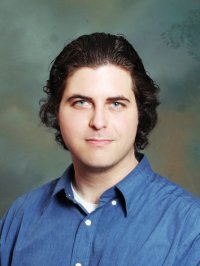 